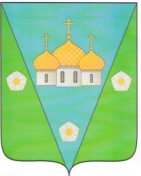 АДМИНИСТРАЦИЯ МУНИЦИПАЛЬНОГО ОБРАЗОВАНИЯ«ЗАОСТРОВСКОЕ»РАСПОРЯЖЕНИЕ27 июня 2016 г.                                                                                                        №  67д. Большое АнисимовоО закреплении полномочий по осуществлению муниципальногожилищного контроля за должностным лицом администрациимуниципального образования «Заостровское» Приморского района Архангельской областиВ соответствии с Конституцией Российской Федерации, Жилищным кодексом Российской Федерации, Федеральным законом от 06.10.2003 года № 131-ФЗ «Об общих принципах организации местного самоуправления в Российской Федерации», Федеральным законом от 26.12.2008 года № 294-ФЗ «О защите прав юридических лиц и индивидуальных предпринимателей при осуществлении государственного контроля (надзора) и муниципального контроля», областным Законом Архангельской области от 24.09.2012 года № 543-33-ОЗ «О муниципальном жилищном контроле и взаимодействии органа государственного жилищного надзора Архангельской области с органами муниципального жилищного контроля» в целях организации и осуществления муниципального жилищного контроля на территории муниципального образования «Заостровское» Приморского района, Архангельской области:Закрепить полномочия по осуществлению муниципального жилищного контроля за ведущим специалистом местной администрации − Бараковой Яной Владимировной;Признать утратившим силу распоряжение главы администрации муниципального образования «Заостровское» от 05 октября 2015 года № 128;Контроль за исполнением настоящего распоряжения оставляю за собой.И.о. главы муниципального образования                                                  О.В. Бурых